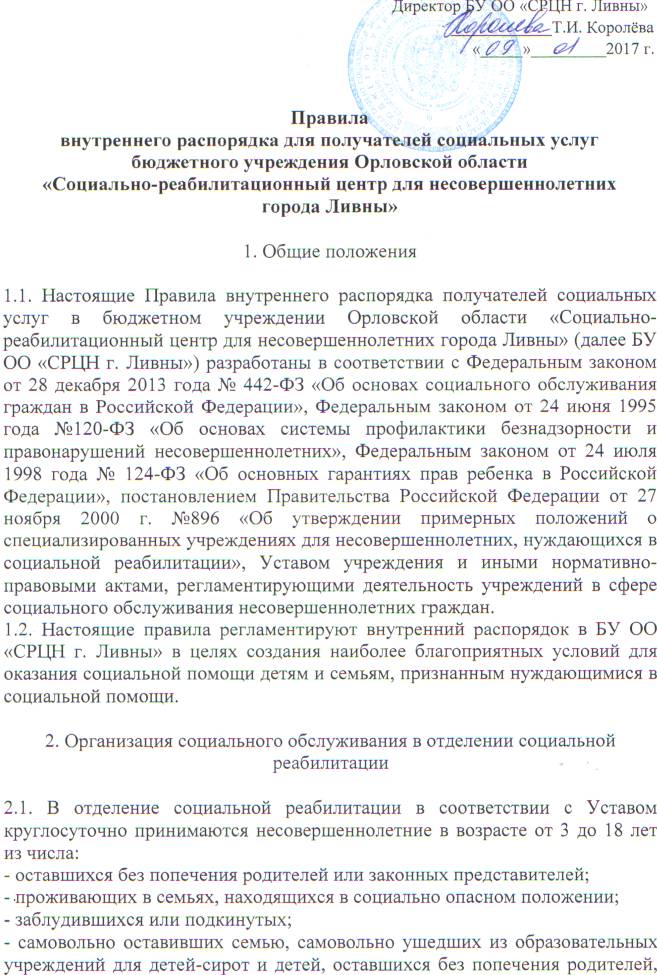 или других детских учреждений, за исключением лиц, самовольно ушедших из специальных учебно-воспитательных учреждений закрытого типа;- не имеющих места жительства, места пребывания и (или) средств к существованию;- оказавшихся в иной трудной жизненной ситуации и нуждающихся в социальной помощи и (или) реабилитации;- несовершеннолетние, признанные нуждающимися в социальном обслуживании.2.2. Основанием для рассмотрения вопроса о предоставлении социального обслуживания является, поданное в письменной или электронной форме, заявление гражданина или его законного представителя о предоставлении социального обслуживания, либо обращение в его интересах иных граждан, обращение государственных органов, органов местного самоуправления, общественных объединений непосредственно в уполномоченный орган субъекта Российской Федерации либо переданные заявление или обращение в рамках межведомственного взаимодействия.2.3. Несовершеннолетние дети принимается в отделение социальной реабилитации на основании письменного заявления (личного обращения), независимо от наличия у него документов, удостоверяющих личность и состояние здоровья (составляется протокол осмотра или акт приема несовершеннолетнего).2.4. Не допускается прием в отделение социальной реабилитации несовершеннолетних в состоянии алкогольного или наркотического опьянения, а также с явными признаками психического заболевания.2.5. В отделении социальной реабилитации несовершеннолетние содержатся на полном государственном обеспечении.2.6. Несовершеннолетнему предоставляются:- жилая площадь с необходимой мебелью и инвентарем;- одежда, белье, обувь, постельные принадлежности и другие предметы в соответствии с нормами;- предметы личной гигиены: расческа, зубная щетка, мыло, зубная паста и т.п.2.7. В отделении социальной реабилитации несовершеннолетние обеспечиваются пятиразовым питанием.2.8. На период пребывания в отделении социальной реабилитации оригиналы документов воспитанников (если имеются при поступлении: свидетельство о рождении, паспорт, страховой медицинский полис обязательного страхования граждан и т.п.) передаются по описи специалисту по социальной работе и хранятся у директора в сейфе.2.9. При поступлении в отделение социальной реабилитации составляется опись личных вещей несовершеннолетнего. Несовершеннолетние имеют право пользоваться личными предметами одежды и обуви, которые подлежат маркировке и дезинфекции, в соответствии с требованиями действующего законодательства.2.10. Денежные средства, предметы, запрещенные к хранению и использованию в отделении социальной реабилитации (приложение 1) изымаются у несовершеннолетних в установленном порядке, о чем составляется соответствующий акт, и передаются на хранение заведующему отделением на весь период пребывания воспитанника в отделении.2.11. Каждый несовершеннолетний должен бережно относиться к имуществу и оборудованию БУ ОО «СРЦН г. Ливны», своевременно информировать администрацию учреждения об утере или пропаже имущества и оборудования. Стоимость умышленно испорченного или утраченного имущества, принадлежащего БУ ОО «СРЦН г. Ливны», взыскивается с виновных лиц в соответствии с действующим законодательством.2.12. При защите прав несовершеннолетних не должны нарушаться порядок и условия социального обслуживания в учреждении, а также ущемляться права и законные интересы других лиц.2.13. При выбытии из отделения социальной реабилитации родителям (законным представителям) воспитанника выдаются его документы, личные вещи и ценности, хранившиеся в учреждении, справку об отчислении из учреждения, заключение индивидуальной программы реабилитации.2.14. Несовершеннолетний, принятый на основании личного обращения в отделение, имеет право покинуть его на основании личного заявления.2.15. Несовершеннолетние школьного возраста, находящиеся в отделении социальной реабилитации, в обязательном порядке посещают образовательное учреждение или в соответствии с рекомендациями специалистов обучаются по индивидуальной программе.2.16. Несовершеннолетние, обслуживаемые в отделении социальной реабилитации, по желанию и в соответствии с рекомендациями индивидуальной программы реабилитации, могут участвовать в посильной трудовой деятельности (экологический субботник на территории учреждения) в соответствии с законодательством Российской Федерации.3. Права несовершеннолетних, находящихся в отделении социальной реабилитации3.1. Несовершеннолетние, находящиеся в отделении социальной реабилитации имеют право на:- уведомление родителей (законных представителей) о помещении несовершеннолетнего в отделение;- получение информации о целях своего пребывания в отделении, правах и обязанностях, основных правилах, регулирующих внутренний распорядок в учреждении;- обжалование решений, принятых работниками органов и учреждений системы профилактики безнадзорности и правонарушений несовершеннолетних, в вышестоящие органы указанной системы, органы прокуратуры, суд;- гуманное, не унижающее человеческого достоинства обращение;- поддержание связи с семьей путем телефонных переговоров и свиданий в установленное для этого время (ежедневно с 8 часов до 21 часа) без ограничения их количества;- обеспечение на безвозмездной основе питанием, одеждой, обувью и другими предметами вещевого довольствия по установленным нормам, необходимым для сохранения здоровья и обеспечения жизнедеятельности несовершеннолетнего;- обеспечение бесплатной юридической помощи с участием адвокатов, а также иных лиц, имеющих право на оказание юридической помощи в соответствии с законом;- осуществление иных прав, предусмотренных законодательством Российской Федерации.4. Правила поведения в отделении социальной реабилитации4.1. Работники отделения и несовершеннолетние, проживающие в отделении социальной реабилитации, должны соблюдать общепринятые правила поведения, вежливость и корректность в общении друг с другом.4.2. В жилых комнатах в часы послеобеденного и ночного отдыха должна соблюдаться тишина. Покой, проживающих не должен нарушаться пением, громкими разговорами, включенной теле-радиоаппаратурой и т.п. Уборка помещений в часы отдыха не разрешается.4.3. Несовершеннолетние, проживающие в отделении социальной реабилитации,обязаны:- выполнять требования настоящих Правил, соблюдать распорядок дня, установленный в отделении социальной реабилитации;- выполнять законные требования работников отделения и администрации БУ ОО «СРЦН г. Ливны»;- при поступлении в отделение социальной реабилитации сдать на хранение денежные средства, ценные вещи, предметы;- бережно относиться к имуществу БУ ОО «СРЦН г. Ливны»;- соблюдать чистоту в комнатах, местах общего пользования;- соблюдать правила личной гигиены и санитарии;- соблюдать правила пожарной безопасности;- хранить предметы индивидуального пользования в специально отведенных для этих целей местах;- осуществлять дежурство в спальных и игровых комнатах, согласно очередности, установленной в отделении;- не совершать действий, унижающих достоинство работников и воспитанников отделения;- во время прогулок находиться на территории, обозначенной воспитателем;- исполнять иные требования, установленные законодательством Российской Федерации.4.4. Несовершеннолетним, проживающим в отделении социальной реабилитации, запрещается:- принимать в передачах, хранить и использовать предметы и вещества, указанные в приложении № 1 к настоящим Правилам;- курить, употреблять алкогольные напитки, иную спиртосодержащую продукцию, наркотические средства и их аналоги, другие запрещенные к употреблению (токсические) вещества и средства;- наносить себе и другим проколы, порезы и т.п.;- менять без разрешения воспитателя спальные места, переносить инвентарь и имущество из одной комнаты в другую;- пользоваться чужими предметами личной гигиены, одеждой, обувью;- без разрешения директора БУ ОО «СРЦН г. Ливны» покидать учреждение;- играть в азартные игры, а также в настольные и иные игры с целью извлечения личной выгоды;- пользоваться самодельными электроприборами;- содержать животных;- самостоятельно, без уведомления работников отделения социальной реабилитации, производить ремонт мебели, сантехники, осветительных и других электроприборов, находящихся в помещениях учреждения.5. Организация социального обслуживания отделения профилактики безнадзорности несовершеннолетних 5.1. Отделение социальной диагностики в БУ ОО «СРЦН г. Ливны» осуществляет оказание первичной экстренной психологической помощи несовершеннолетним, поступившим в отделение, обеспечение комплексной диагностики факторов социальной дезадаптации несовершеннолетних, разрабатывает индивидуальные и групповые программы социальной реабилитации.5.2. Отделение организует и оказывают услуги:- социально-бытовые;- социально-медицинские;- социально-психологические;- социально-педагогические;- социально-правовые;- срочные социальные услуги.5.3. Родители имеют право обратиться в отделение лично, по электронной почте, по телефону, или направить письменное заявление об оказании социальных услуг их семье (детям).5.4. Специалисты отделения проводят обследование условий жизнедеятельности гражданина с целью признания его нуждающимся в социальном обслуживании.5.5. Социальные услуги предоставляются несовершеннолетнему, его семье на основании договора о предоставлении социальных услуг, заключаемого между поставщиком социальных услуг и родителем (законным представителем), в течение суток с даты предоставления индивидуальной программы поставщику социальных услуг. Существенными условиями договора о предоставлении социальных услуг являются положения, определенные индивидуальной программой.6. Права получателей социальных услуг отделения профилактики безнадзорности несовершеннолетних6.1. Получатели социальных услуг в отделении имеют право на:- уважительное и гуманное отношение;- получение бесплатно в доступной форме информации о своих правах и обязанностях, видах социальных услуг, сроках, порядке и об условиях их предоставления, о тарифах на эти услуги об их стоимости для получателя социальных услуг, о возможности получения этих услуг бесплатно, а также о поставщиках социальных услуг;- выбор поставщика или поставщиков социальных услуг;- отказ от предоставления социальных услуг;- защиту своих прав и законных интересов в соответствии с законодательством Российской Федерации;- участие в составлении индивидуальной программы;- обеспечение условий пребывания в организациях социального обслуживания, соответствующих санитарно—гигиеническим требованиям, а также на надлежащий уход;- свободное посещение законными представителями, адвокатами, нотариусами, представителями общественных и (или) иных организаций, священнослужителями, а также родственниками и другими лицами в дневное и вечернее время;- социальное сопровождение.7. Обязанности получателей социальных услуг отделения профилактикибезнадзорности несовершеннолетних7.1.Получатели социальных услуг в отделении обязаны:- выполнять настоящие Правила внутреннего распорядка;- уважать достоинство работников учреждения и других посетителей;- бережно относиться к имуществу учреждения. В случае причинения ущерба имуществу учреждения (поломка или порча мебели, оборудования, посуды, стен и др.) родители (законные представители) обязаны возместить его;- предоставлять в соответствии с нормативными правовыми актами субъекта Российской Федерации сведения и документы, необходимые для предоставления социальных услуг;- своевременно информировать поставщиков социальных услуг об изменении обстоятельств, обусловливающих потребность в предоставлении социальных услуг;- соблюдать условия договора о предоставлении социальных услуг, заключенного с поставщиком социальных услуг.8. Правила поведения получателей социальных услуг отделения профилактики безнадзорности несовершеннолетних 8.1. Получатели социальных услуг приходят на занятия, консультации и другие мероприятия согласно назначенному времени, но не ранее, чем за 10 минут до начала занятий.8.2. Получатели социальных услуг должны быть чистыми, опрятными, снимать верхнюю одежду, надевать сменную обувь или бахилы.8.3.В случае невозможности прийти на занятия, консультации и другие мероприятия получатели обязаны уведомить специалистов.8.4. В случае пропуска более 2 занятий получатели социальной услуги должны уведомить заведующего отделением.8.5. Запрещается приносить на территорию учреждения с любой целью и использовать любым способом оружие (в том числе ножи), взрывчатые, огнеопасные вещества; алкогольные напитки, сигареты, наркотические средства.8.6. Во время проведения занятий, консультаций и других мероприятий не разрешается пользоваться плеерами и средствами мобильной связи.8.7.Запрещается громко разговаривать, бегать по коридорам, толкаться, бросаться предметами и применять физическую силу; самовольно раскрывать окна, сидеть на подоконниках.8.8. В учреждении запрещается употреблять непристойные выражения и жесты, жевать жевательную резинку, курить.8.9. Физическое насилие, запугивание и издевательства, попытки унижения личности, дискриминация по национальному признаку являются недопустимыми формами поведения. 9. Организация социального обслуживания в отделении реабилитации для детей и подростков с ограниченными возможностями9.1. В отделение реабилитации для детей и подростков с ограниченными возможностями (далее - РДПОВ) принимаются несовершеннолетние имеющие статус «ребёнок-инвалид», а также дети с ограниченными возможностями.9.2. Основанием для рассмотрения вопроса о предоставлении социального обслуживания является, поданное в письменной или электронной форме, заявление гражданина или его законного представителя о предоставлении социального обслуживания, либо обращение в его интересах иных граждан, обращение государственных органов, органов местного самоуправления, общественных объединений непосредственно в уполномоченный орган субъекта Российской Федерации либо переданные заявление или обращение в рамках межведомственного взаимодействия.9.3. Услуги в отделении РДПОВ оказываются в дневное время (полустационарная форма социального обслуживания).9.4. Отделение РДПОВ предназначено для организации поэтапного выполнения индивидуальных программ реабилитации детей-инвалидов; организации и проведения социальных мероприятий, включённых в индивидуальные программы несовершеннолетних, поступивших в учреждение; разработки и реализации индивидуальных программ реабилитации несовершеннолетних, нуждающихся в оказании социальной, психолого-педагогической помощи в дневное время в условиях учреждения и на дому в период, установленный  индивидуальной программой, с учётом семейных обстоятельств и интересов несовершеннолетних. Проведения культурно–досуговых мероприятий с детьми с ограниченными возможностями и их родителями.9.5. Отделение организует и оказывает услуги:- социально-бытовые;- социально-медицинские;- социально-психологические;- социально-педагогические;- социально-правовые- услуги в целях повышения коммуникативного потенциала получателей социальных услуг, имеющих ограничения жизнедеятельности, в том числе, детей-инвалидов. 9.6. Социальные услуги предоставляются ребёнку-инвалиду на основании договора о предоставлении социальных услуг, заключаемого между поставщиком социальных услуг и родителем (законным представителем), в течение суток с даты предоставления индивидуальной программы поставщику социальных услуг. Существенными условиями договора о предоставлении социальных услуг являются положения, определенные индивидуальной программой.10. Права получателей социальных услуг отделения реабилитации для детей и подростков с ограниченными возможностями 10.1. Получатели социальных услуг в отделении имеют право на:- уважительное и гуманное отношение;- получение бесплатно в доступной форме информации о своих правах и обязанностях, видах социальных услуг, сроках, порядке и об условиях их предоставления, о тарифах на эти услуги об их стоимости для получателя социальных услуг, о возможности получения этих услуг бесплатно, а также о поставщиках социальных услуг;- выбор поставщика или поставщиков социальных услуг;- отказ от предоставления социальных услуг;- защиту своих прав и законных интересов в соответствии с законодательством Российской Федерации;- обеспечение условий пребывания в организациях социального обслуживания, соответствующих санитарно—гигиеническим требованиям, а также на надлежащий уход;- социальное сопровождение.11. Обязанности получателей социальных услуг отделения реабилитации для детей и подростков с ограниченными возможностями11.1.Получатели социальных услуг в отделении обязаны:- выполнять настоящие Правила внутреннего распорядка;- уважать достоинство работников учреждения и других посетителей;- бережно относиться к имуществу учреждения. В случае причинения ущерба имуществу учреждения (поломка или порча мебели, оборудования, посуды, стен и др.) родители (законные представители) обязаны возместить его;- предоставлять в соответствии с нормативными правовыми актами субъекта Российской Федерации сведения и документы, необходимые для предоставления социальных услуг;- своевременно информировать поставщиков социальных услуг об изменении обстоятельств, обусловливающих потребность в предоставлении социальных услуг;- соблюдать условия договора о предоставлении социальных услуг, заключенного с поставщиком социальных услуг.12. Правила поведения получателей социальных услуг отделения реабилитации для детей и подростков с ограниченными возможностями12.1. Получатели социальных услуг приходят на занятия, консультации и другие мероприятия согласно назначенному времени, но не ранее, чем за 10 минут до начала занятий с родителями (законными представителями).12.2. Получатели социальных услуг и их родители (законные представители) должны быть чистыми, опрятными, снимать верхнюю одежду, надевать сменную обувь или бахилы.12.3.В случае невозможности прийти на занятия, консультации и другие мероприятия родители (законные представители) получателей социальных услуг обязаны уведомить специалистов.12.4. В случае пропуска более 2 занятий, получатели социальной услуги должны уведомить заведующего отделением.13. Заключительные положения13.1 Правила обязательны для работников БУ ОО «СРЦН г. Ливны» и получателей социальных услуг в отделении социальной реабилитации, в отделении социальной диагностики и в отделении реабилитации для детей и подростков с ограниченными возможностями настоящего учреждения.13.2. Нарушение Правил должностными лицами влечет ответственность в дисциплинарном порядке.13.3. Нарушение настоящих Правил несовершеннолетними является основанием для применения мер взыскания, предусмотренных действующим законодательством Российской Федерации.13.4. Настоящие Правила должны находиться в отделениях на видном месте.13.5.Получатели социальных услуг в отделениях, в том числе несовершеннолетние, принимаемые на обслуживание, должны быть ознакомлены с настоящими Правилами.Приложение 1к Правилам внутреннего распорядка для получателей социальных услуг Права и обязанности (правила поведения)несовершеннолетних, находящихся на обслуживании в БУ ОО «Социально-реабилитационный центр для несовершеннолетних г. Ливны»1. Настоящие Права и обязанности (правила поведения) регламентируют систему взаимоотношений между сотрудниками БУ ОО «Социально-реабилитационный центр для несовершеннолетних г. Ливны» (далее – учреждение) и  несовершеннолетними, находящимися на социальном обслуживании.2. Несовершеннолетние, находящиеся на социальном обслуживании в учреждении, имеют право на:получение информации о своих правах и обязанностях, порядке и условиях получения социальных услуг;защиту своих прав и законных интересов, в соответствии с действующим законодательством;защиту от информации, пропаганды и агитации, наносящих вред их здоровью, нравственному и духовному развитию;уважительное и гуманное отношение со стороны сотрудников;конфиденциальность информации личного характера;информирование администрации учреждения о некорректном поведении по отношению к нему, допущенных сотрудниками учреждения;участие в организуемых учреждением мероприятиях, соответствующих возрасту, на отдых и организованный досуг.3. Несовершеннолетние, находящиеся на социальном обслуживании обязаны:не подвергать опасности жизнь и здоровье других несовершеннолетних, а также сотрудников, осуществляющих социальное обслуживание;бережно относиться к оборудованию и имуществу учреждения;соблюдать санитарно-гигиенические нормы и правила; соблюдать и выполнять правила личной гигиены;соблюдать общепризнанные нормы поведения;соблюдать распорядок дня учреждения;уважительно относиться к сотрудникам учреждения, а также к другим несовершеннолетним;соблюдать настоящие нормы и правила.4. Несовершеннолетним, находящимся на социальном обслуживании, запрещается:употреблять в общении с сотрудниками учреждения, а также другими несовершеннолетними нецензурные слова, проявлять грубость, применять физическое насилие и другие действия, унижающие человеческое достоинство;самовольно покидать учреждение;приносить и/или использовать предметы, представляющие угрозу жизни или здоровью себе и окружающим, употреблять спиртные напитки, табачные изделия, токсические вещества.